Tisztelt Képviselő-testület!A Törökszentmiklós Városi Önkormányzat Városellátó Szolgálat (a továbbiakban: VESZ) alapító okiratát az alábbi indokok miatt módosítani szükséges:Az Önkormányzat 2014. június 27-én Ráczi László és Hoppál Katalin tulajdonosoktól megvásárolta a Törökszentmiklósi Járási Hivatal Földhivatali osztályánál 4555 helyrajzi számon nyilvántartott, természetben a Törökszentmiklós, Hunyadi utca 4/a. szám alatt található  alapterületű lakóház, udvar, gazdasági épület megnevezésű ingatlant (a továbbiakban: ingatlan).Az ingatlan a Hunyadi Mátyás Magyar-Angol Két Tanítási Nyelvű Általános Iskola (5200 Törökszentmiklós, Hunyadi utca 6.) és a Hunyadi utca 4. szám alatt található parkoló között helyezkedik el. Az ingatlan jelenleg üresen áll, átalakítása befejeződött. Alapterülete és a helyiségek elosztása lehetővé tette 1 db tanterem, öltöző, valamint fiú és lány WC-k kialakítását a Hunyadi Mátyás Magyar-Angol Két Tanítási Nyelvű Általános Iskola részére. Mivel a tanintézmény üzemeltetési, működtetési feladatait a VESZ látja el, így javasolt a Hunyadi utca 4/a. sz. alatti ingatlan VESZ telephelyei közé történő felvétele.Az államháztartásról szóló 2011. évi CXCV törvény (Továbbiakban: Áht.) 8/A. § (2) bekezdése és 11.§ (7) bekezdése 2015. január 1-jétől „formanyomtatványok” használatát írja elő az alapító, megszüntető és módosító okiratok tekintetében.Az Áht. 111. § (26) bekezdése rendelkezik arról, hogy  a költségvetési szerv alapító okiratának a Magyarország 2015. évi központi költségvetésének megalapozásáról szóló 2014. évi XCIX. törvény hatálybalépését követő módosításánál az alapító okiratot a kincstár által közzétett formanyomtatványnak megfelelően kell módosítani.Az alapító okirat módosítása esetén el kell készíteni és a módosító okirathoz csatolni a módosításokkal egységes szerkezetbe foglalt alapító okiratot is.Tisztelt Képviselő-testület!A fentiek figyelembe vételével kérem a következő határozati javaslat elfogadását.Törökszentmiklós, 2015. augusztus 19.							 									    Markót Imre									    polgármester___ /2015. ( ___ ) Kt. H a t á r o z a t:Törökszentmiklós Városi Önkormányzat Városellátó Szolgálat alapító okiratának módosításárólTörökszentmiklós Városi Önkormányzat Képviselő-testülete Törökszentmiklós Városi Önkormányzat Városellátó Szolgálat Alapító Okiratának módosítását a határozat melléklete szerinti formában elfogadja.Az Alapító Okirat módosításokkal egységes szerkezetbe foglalt változatát a határozat melléklete szerint elfogadja.Törökszentmiklós Városi Önkormányzat Képviselő-testülete felhatalmazza Markót Imre polgármestert a Magyar Államkincstár által kért esetleges technikai hiánypótlás végrehajtására.Értesülnek:Markót Imre polgármesterDr. Majtényi Erzsébet jegyzőMagyar Államkincstár Közpénzügyi Osztály Szervezési OsztályVESZIrattárMelléklet a     ./2015. (      ) Kt. határozathozOkirat száma:Alapító okirat
módosításokkal egységes szerkezetbe foglalvaAz államháztartásról szóló 2011. évi CXCV. törvény 8/A. §-a alapján a Törökszentmiklós Városi Önkormányzat Városellátó Szolgálat alapító okiratát a következők szerint adom ki:A költségvetési szerv
megnevezése, székhelye, telephelyeA költségvetési szervmegnevezése: Törökszentmiklós Városi Önkormányzat Városellátó Szolgálatrövidített neve: Törökszentmiklós Városi Önkormányzat VESZA költségvetési szervszékhelye: 5200 Törökszentmiklós, Kossuth Lajos u. 135.telephelyei:A költségvetési szerv
alapításával és megszűnésével összefüggő rendelkezésekA költségvetési szerv alapításának dátuma: 2002.01.01.A költségvetési szerv irányítása, felügyeleteA költségvetési szerv irányító szervénekmegnevezése: Törökszentmiklós Városi Önkormányzat Képviselő-testületszékhelye: 5200 Törökszentmiklós, Kossuth Lajos u. 135.A költségvetési szerv tevékenységeA költségvetési szerv közfeladata: A Magyarország helyi önkormányzatairól szóló 2011. évi CLXXXIX törvény 41. § (6) bekezdése alapján a Képviselő-testület feladatkörébe tartozó közszolgáltatások ellátása érdekében, a hatáskörébe utalt költségvetési intézmények, lakás és nem lakás célú ingatlan vagyon pénzügyi- számviteli, gazdasági és működtetési, üzemeltetési feladatai ellátása.A költségvetési szerv főtevékenységének államháztartási szakágazati besorolása:A költségvetési szerv alaptevékenysége: A Törökszentmiklós Városi Önkormányzat felügyelete alá tartozó önállóan működő intézmények részére a jogszabályokban meghatározott pénzügyi-gazdasági feladatainak ellátása. Az állami fenntartású intézmények üzemeltetési, működtetési feladatainak ellátása. A szociális és gyermekétkeztetés biztosítása. A lakás és nem lakás célú önkormányzati ingatlanok kezelése. A közfoglalkoztatással kapcsolatos feladatok ellátásaA költségvetési szerv alaptevékenységének kormányzati funkció szerinti megjelölése:A költségvetési szerv illetékessége, működési területe: Törökszentmiklós város közigazgatási területeA költségvetési szerv vállalkozási tevékenységet nem folytathat.A költségvetési szerv szervezete és működéseA költségvetési szerv vezetőjének megbízási rendje: Az intézmény vezetőjét a közalkalmazottak jogállásáról szóló 1992. évi XXXIII. törvény rendelkezései alapján a fenntartó – Törökszentmiklós Városi Önkormányzat Képviselő-testülete – nevezi ki és menti fel, nyilvános pályázat útján, legfeljebb öt évig terjedő határozott időtartamra, a hatályos jogszabályi előírásoknak megfelelő kinevezési, választási rendben. Az egyéb munkáltatói jogokat a polgármester gyakorolja.A költségvetési szervnél alkalmazásban álló személyek jogviszonya:A költségvetési szerv szervezeti felépítése és működése: Az intézmény mindenkori hatályos Szervezeti és Működési Szabályzatában foglaltak az irányadóak.Záró rendelkezésJelen alapító okiratot a törzskönyvi nyilvántartásba történő bejegyzés napjától kell alkalmazni, ezzel egyidejűleg a költségvetési szerv 2015. február 26. napján kelt, 13-6/2015. F-1  okiratszámú alapító okiratot visszavonom.Kelt: Törökszentmiklós, 2015. augusztusP.H.aláírásOkirat száma:Módosító okiratA Törökszentmiklós Városi Önkormányzat Városellátó Szolgálat a Törökszentmiklós Városi Önkormányzat által 2015. február 26. napján kiadott, 13-6/2015. F-1 számú alapító okiratát az államháztartásról szóló 2011. évi CXCV. törvény 8/A. §-a alapján– a következők szerint módosítom:Az alapító okirat 1.2.2.) pontja az alábbiak szerint egészül ki:Az alapító okirat jelen módosítással nem érintett pontjai változatlanul maradnak.Jelen módosító okiratot a törzskönyvi nyilvántartásba történő bejegyzés napjától kell alkalmazni.Kelt: Törökszentmiklós, 2015. augusztusP.H.aláírás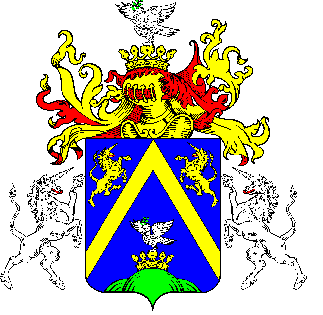 2.TÖRÖKSZENTMIKLÓS VÁROS POLGÁRMESTERÉTŐLTÖRÖKSZENTMIKLÓS VÁROS POLGÁRMESTERÉTŐLTÖRÖKSZENTMIKLÓS VÁROS POLGÁRMESTERÉTŐLE L Ő T E R J E S Z T É SE L Ő T E R J E S Z T É SE L Ő T E R J E S Z T É SA Képviselő-testület 2015. augusztus 28. napján tartandó rendkívüli nyilvános üléséreA Képviselő-testület 2015. augusztus 28. napján tartandó rendkívüli nyilvános üléséreA Képviselő-testület 2015. augusztus 28. napján tartandó rendkívüli nyilvános üléséreElőterjesztő megnevezése: Markót ImreMarkót ImreIktatószám: 2-177/2015-F-12-177/2015-F-1Tárgy: Törökszentmiklós Városi Önkormányzat Városellátó Szolgálat alapító okiratának módosításárólTörökszentmiklós Városi Önkormányzat Városellátó Szolgálat alapító okiratának módosításárólElőterjesztés jellege:Rendelet-tervezet, Határozat-tervezet, Tájékoztató, BeszámolóRendelet-tervezet, Határozat-tervezet, Tájékoztató, BeszámolóMelléklet: 1 db határozat tervezet1 db módosító okirat1 db alapító okirat1 db határozat tervezet1 db módosító okirat1 db alapító okiratKészítette:Pozderka Judit osztályvezetőKovács Béla intézményvezetőPozderka Judit osztályvezetőKovács Béla intézményvezetőVéleményezésre megküldve: a Képviselő-testület Pénzügyi és Városfejlesztési Bizottsága, valamint Oktatási és Kulturális Bizottsága részérea Képviselő-testület Pénzügyi és Városfejlesztési Bizottsága, valamint Oktatási és Kulturális Bizottsága részéreTörvényességi véleményezésre bemutatva:2015. augusztus 19. 2015. augusztus 19. telephely megnevezésetelephely címe1Törökszentmiklósi Járási Hivatal5200 Törökszentmiklós, Kossuth L. u. 135/A. 2Hunyadi Mátyás NOK5200 Törökszentmiklós, Hunyadi út 6.3Iskola Konyha5200 Törökszentmiklós, Óballai út4Kodály Zoltán Alapfokú Művészeti Iskola 5200 Törökszentmiklós, Kossuth tér 5.5Hunyadi Mátyás NOK5200 Törökszentmiklós Pozderka u. 1. 6JNSZ Megyei Pedagógiai Szakszolgálat Törökszentmiklósi5200 Törökszentmiklós, Almásy út 25.7Hunyadi Mátyás NOK5200 Törökszentmiklós, Hunyadi út 4/a.szakágazat számaszakágazat megnevezése1841117Kormányzati és Önkormányzati intézmények ellátó, kisegítő szolgálataikormányzati funkciószámkormányzati funkció megnevezése1013350Az önkormányzati vagyonnal való gazdálkodással kapcsolatos feladatok (önkormányzati tulajdonú üzlethelyiségek, irodák, más ingatlanok hasznosítása)2013350Az önkormányzati vagyonnal való gazdálkodással kapcsolatos feladatok (nem szociális bérlakás)3013360Más szerv részére végzett pénzügyi-gazdálkodási, üzemeltetése, egyéb szolgáltatások4041231Rövid időtartamú közfoglalkoztatás5041232Start munka program- Téli közfoglalkoztatás6041233Hosszabb időtartamú közfoglalkoztatás7041236Országos közfoglalkoztatási program8041237Közfoglalkoztatási mintaprogram9081030Sportlétesítmények, edzőtáborok működtetése és fejlesztése10096010  Óvodai intézményi étkeztetés11096020  Iskolai intézményi étkeztetés12107051Szociális étkeztetésfoglalkoztatási jogviszonyjogviszonyt szabályozó jogszabály1közalkalmazotta közalkalmazottak jogállásáról szóló 1992. évi XXXIII. tv.2munkavállalóiMunka Törvénykönyvéről szóló 2012. évi I. törvény3megbízásosa Polgári törvénykönyvről szóló 2013. évi V. tv.telephely megnevezésetelephely címe1Törökszentmiklósi Járási Hivatal5200 Törökszentmiklós, Kossuth L. u. 135/A. 2Hunyadi Mátyás NOK5200 Törökszentmiklós, Hunyadi út 6.3Iskola Konyha5200 Törökszentmiklós, Óballai út4Kodály Zoltán Alapfokú Művészeti Iskola 5200 Törökszentmiklós, Kossuth tér 5.5Hunyadi Mátyás NOK5200 Törökszentmiklós Pozderka u. 1. 6JNSZ Megyei Pedagógiai Szakszolgálat Törökszentmiklósi5200 Törökszentmiklós, Almásy út 25.7Hunyadi Mátyás NOK5200 Törökszentmiklós, Hunyadi út 4/a.